СПРАВКАО проведённых мероприятиях по профилактике дорожно-транспортных происшествий и работе по правилам дорожного движенияза 2-ю четверть 2019-2020 учебный год в МБОУ СОШ №5Проблема дорожно-транспортного травматизма в нашей стране в настоящее время стоит очень остро. Условия современного дорожного движения сложные, поэтому очень высокие требования предъявляются ко всем его участникам, которые должны быть максимально внимательными и предупредительными друг к другу.Воспитывать культуру поведения на дорогах необходимо с детства. С этой целью в школе ведется в течение нескольких лет систематическая работа по пропаганде правил дорожного движения.В соответствии с планом работы, в целях предотвращения детского дорожно - транспортного травматизма, повышения интереса учащихся к ПДД, дальнейшего развития познавательных интересов, творческих способностей в ноябре были проведены следующие мероприятия по профилактике дорожно-транспортных происшествий и по ПДД.Классными руководителями проведены классные часы по ПДД:«Безопасное поведение пешехода», «Ответственность за нарушение ПДД».ЮИДовцами была проведена акция «Дорога требует дисциплины».Цели и задачи мероприятия:образовательные - закрепление знаний учащихся по правилам дорожногоразвивающие – расширение кругозора учащихся по правилам дорожного движения и обеспечению безопасности жизни;воспитательные – воспитание у школьников культуры поведения на улицах большого города.На родительских собраниях (19-20.11.2019), обсуждался вопрос о безопасности детей на дорогах, тема обсуждения «Стань заметней на дороге» о необходимости ношения светоотражающих элементов на одежде детей в осенне-зимний период.5 ноября учащиеся школы приняли участие в муниципальном творческом марафоне по пропаганде безопасного поведения на дороге. По итогам марафона команда школы заняла 1 место и  7 ноября представляла город на зональном этапе марафона. Награда школы «Приз зрительских симпатий». 17 ноября были проведены тематические беседы для учащихся 5-8 классов по предотвращению ДТП, соблюдению ПДД., в рамках дня памяти жертв ДТП. Данная дата отмечается по всему миру с 2005 года, а статус её закреплен специальной резолюцией ООН. Однако один из благотворительных фондов Британии, а именно фонд «Road Peace», отмечает этот день ещё с 1993 года.Рост количества ДТП статистика отмечает практически во всех государствах мира. Мероприятия, организуемые в этот день, направлены на массовое привлечение внимания к проблеме, напоминанию о необходимости срочного принятия практических мер для снижения уровня смертности на дорогах. Одним из атрибутов даты является традиция включать на автомобилях ближний свет фар в память о погибших и в знак выражения соболезнования их семьям.Интересным и познавательным для учеников вторых классов была игра «Дорожный лабиринт», ребята активно и с интересом принимали участие в игре. Старшеклассники подготовили сообщения об опасных ситуациях на дороге во время зимнего периода.Зам. директора по ВР                                                             Яковенко Т.В.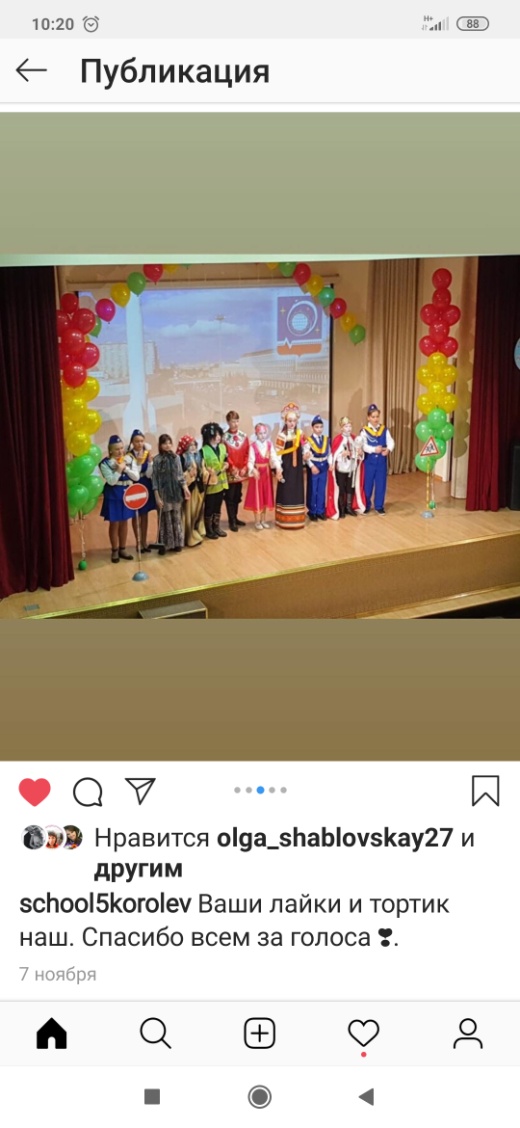 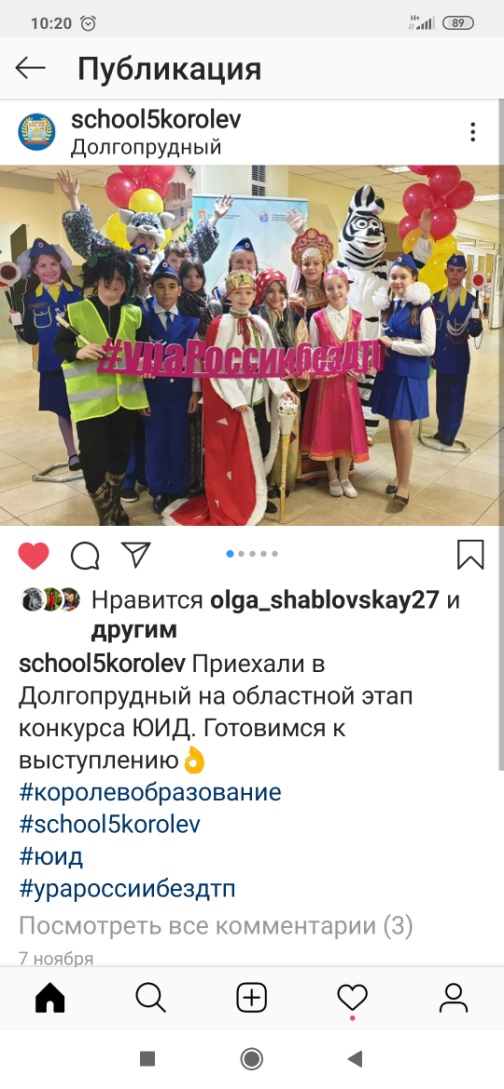 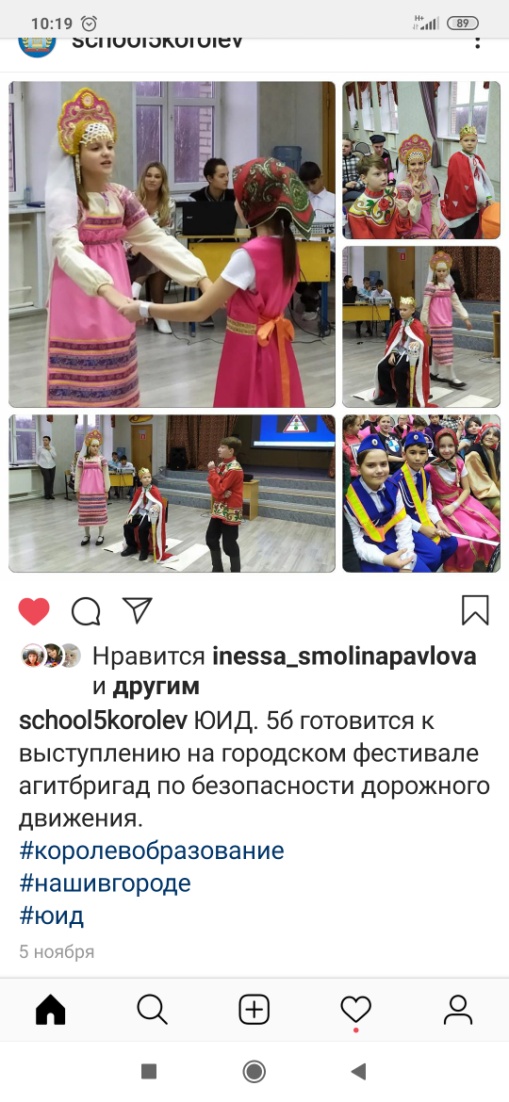 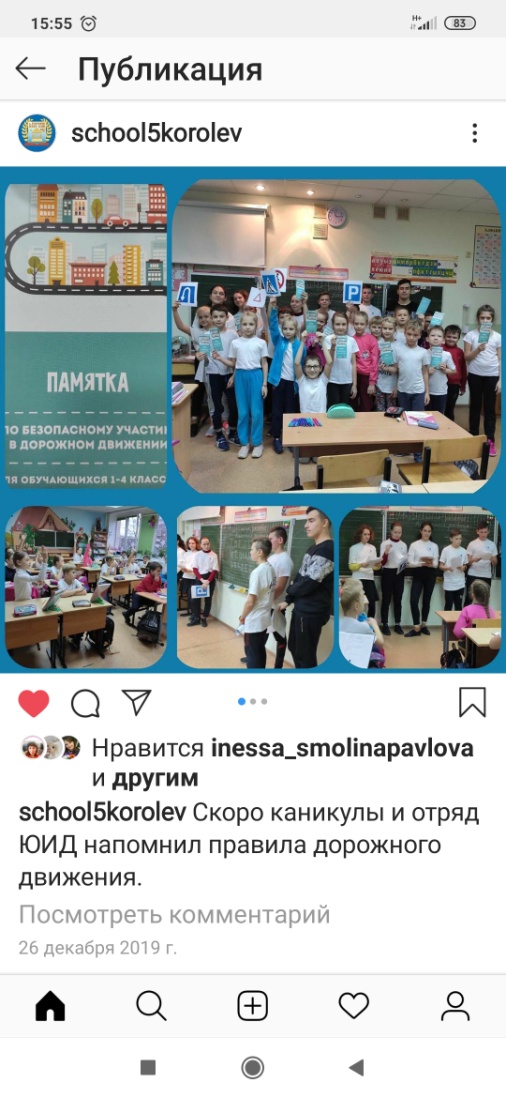 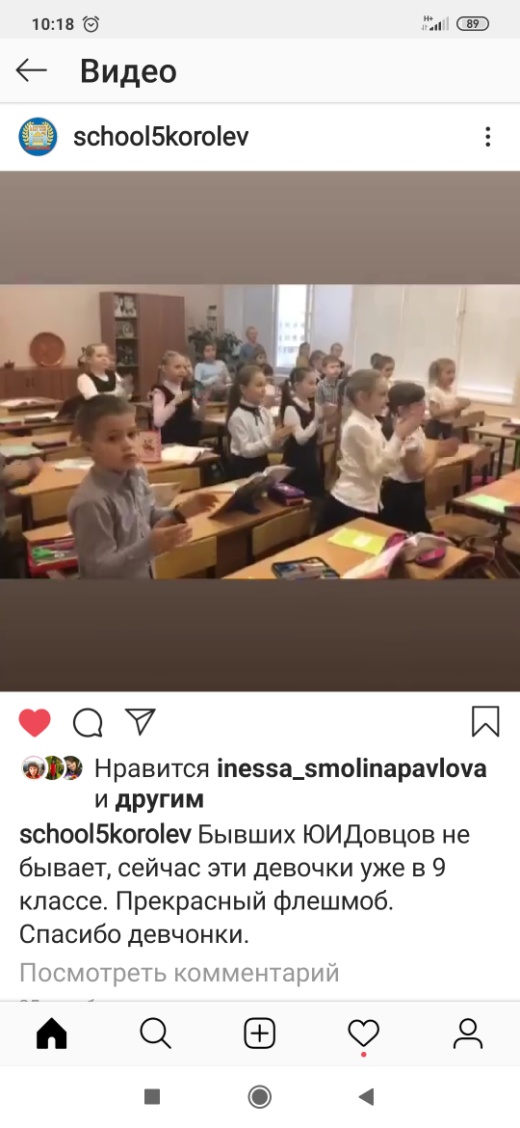 